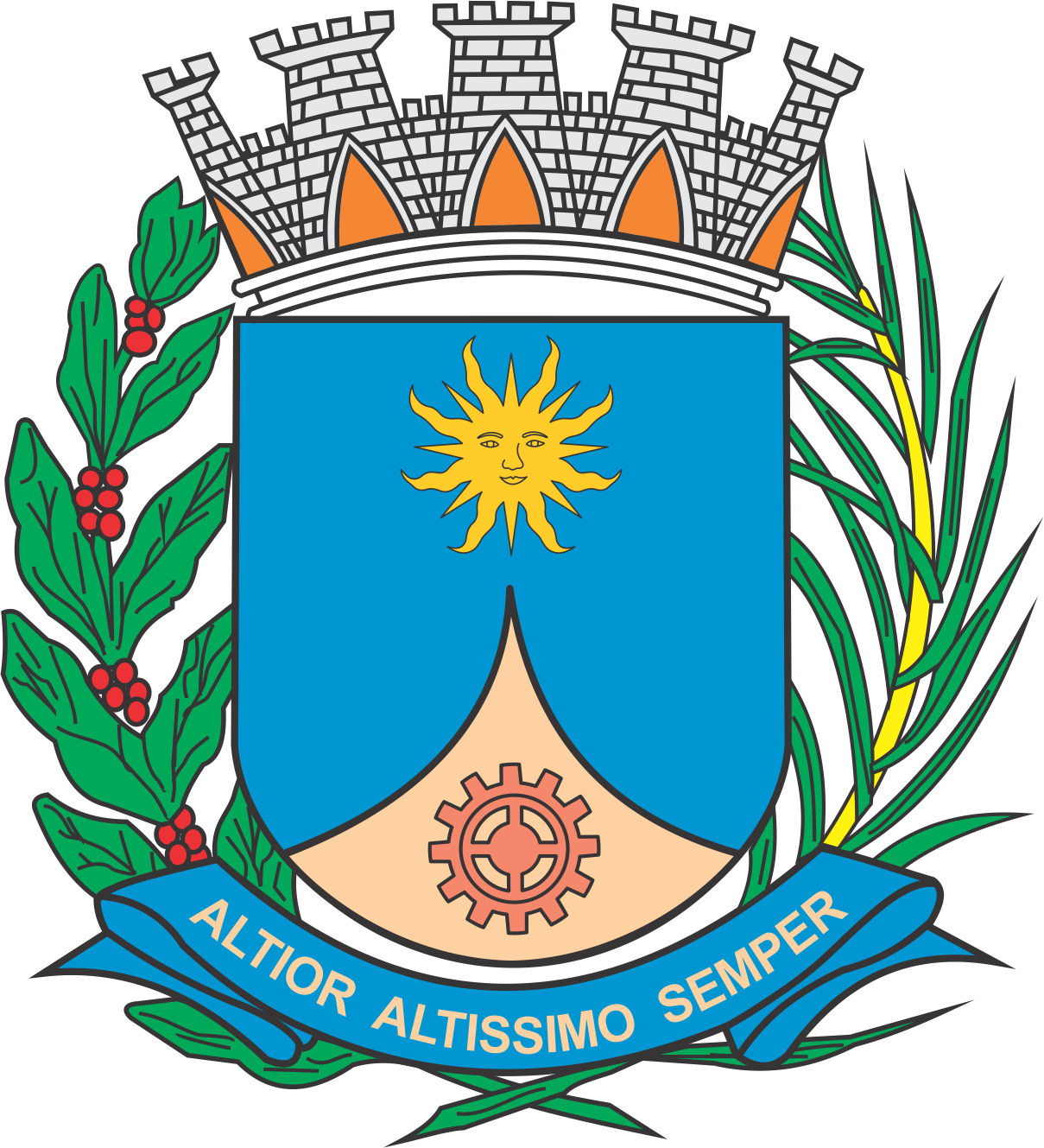 CÂMARA MUNICIPAL DE ARARAQUARAAUTÓGRAFO NÚMERO 248/2018PROJETO DE LEI NÚMERO 258/2018Altera a Lei nº 9.347, de 15 de agosto de 2018.		Art. 1º O art. 1º da Lei nº 9.347, de 15 de agosto de 2018, passa a vigorar com a seguinte redação:“Art. 1º Fica denominada Quadra de Futebol Society José Antonio Laurindo a quadra esportiva localizada na Área 12 (matrícula nº 141.911), na Avenida Lázaro Machado, entre a Rua Henrique Baptista Crisci e a Rua José Luiz Pio, dos loteamentos denominados Parque Residencial Valle Verde e Parque Residencial Jardim do Valle, neste Município.” (NR)		Art. 2º Esta lei entra em vigor na data de sua publicação.		CÂMARA MUNICIPAL DE ARARAQUARA, aos 03 (três) dias do mês de outubro do ano de 2018 (dois mil e dezoito).JÉFERSON YASHUDA FARMACÊUTICOPresidente